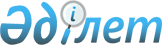 Целиноград аудандық мәслихатының кейбір шешімдеріне өзгерістер енгізу туралы
					
			Күшін жойған
			
			
		
					Ақмола облысы Целиноград аудандық мәслихатының 2019 жылғы 19 ақпандағы № 283/41-6 шешімі. Ақмола облысының Әділет департаментінде 2019 жылғы 1 наурызда № 7084 болып тіркелді. Күші жойылды - Ақмола облысы Целиноград аудандық мәслихатының 2022 жылғы 25 шілдедегі № 161/29-7 шешімімен
      Ескерту. Күші жойылды - Ақмола облысы Целиноград аудандық мәслихатының 25.07.2022 № 161/29-7 (алғашқы ресми жарияланған күнінен кейін күнтізбелік он күн өткен соң қолданысқа енгізіледі) шешімімен.
      "Ақмола облысы Целиноград ауданының кейбiр ауылдарын және ауылдык округтерiн кайта атау туралы" Ақмола облысы әкімдігінің 2018 жылғы 14 желтоқсандағы № А-12/553 қаулысы және Ақмола облыстық мәслихатының 2018 жылғы 14 желтоқсандағы № 6С-27-23 (Нормативтік құқықтық актілерді мемлекеттік тіркеу тізілімінде № 7006 болып тіркелген) шешіміне, "Целиноград ауданының әкімшілік-аумақтық құрылысын өзгерту туралы" Ақмола облысы әкімдігінің 2018 жылғы 14 желтоқсандағы № А-12/555 қаулысы және Ақмола облыстық мәслихатының 2018 жылғы 14 желтоқсандағы № 6С-27-25 (Нормативтік құқықтық актілерді мемлекеттік тіркеу тізілімінде № 7005 болып тіркелген) шешіміне сәйкес, Целиноград аудандық мәслихаты ШЕШІМ ҚАБЫЛДАДЫ:
      1. Целиноград аудандық мәслихатының кейбір шешімдеріне келесі өзгерістер енгізілсін:
      "Целиноград ауданының Ақмол ауылы мен ауылдық елді мекендеріндегі бағалау аймақтарының шекаралары және жер учаскелері үшін төлемақының базалық ставкаларына түзету коэффициенттерін бекіту туралы" Целиноград аудандық мәслихатының 2014 жылғы 13 ақпандағы № 185/26-5 (Нормативтік құқықтық актілерді мемлекеттік тіркеу тізілімінде № 4036 болып тіркелген, 2014 жылғы 28 наурызда "Ақмол ақпараты", "Вести Акмола" аудандық газеттерінде жарияланған) шешімінің 2 қосымшасы осы шешімнің 1 қосымшасына сәйкес жаңа редакцияда баяндалсын;
      "Целиноград ауданы елді мекендерінің жерлеріне жер салығының мөлшерлемелерін жоғарылату туралы" Целиноград аудандық мәслихатының 2016 жылғы 23 қарашадағы № 70/8-6 (Нормативтік құқықтық актілерді мемлекеттік тіркеу тізілімінде № 5656 болып тіркелген, 2017 жылғы 6 қаңтарда Қазақстан Республикасы нормативтік құқықтық актілерінің электрондық түрдегі эталондық бақылау банкінде жарияланған) шешімінің қосымшасы осы шешімнің 2 қосымшасына сәйкес жаңа редакцияда баяндалсын.
      2. Осы шешім Ақмола облысының Әділет департаментінде мемлекеттік тіркелген күнінен бастап күшіне енеді және ресми жарияланған күнінен бастап қолданысқа енгізіледі.
      "КЕЛІСІЛДІ" Целиноград ауданының ауылдық елді мекендеріндегі бағалау аймақтарының шекаралары және жер учаскелері үшін төлемақының базалық ставкаларына түзету коэффициенттері Целиноград ауданы елді мекендерінің жерлеріне жер салығының жоғарылатылған мөлшерлемелері
					© 2012. Қазақстан Республикасы Әділет министрлігінің «Қазақстан Республикасының Заңнама және құқықтық ақпарат институты» ШЖҚ РМК
				
      Целиноград аудандықмәслихаты сессиясыныңтөрағасы

Н.Тоқабаев

      Целиноград аудандықмәслихатының хатшысы

Б.Жанбаев

      Целиноград ауданының әкімі
Целиноград аудандық
мәслихатының 2019 жылғы
19 ақпандағы № 283/41-6
шешіміне 1-ші қосымшаЦелиноград аудандық
мәслихатының 2014 жылғы
13 ақпандағы № 185/26-5
шешіміне 2-ші қосымша
Аймақ №
Жер учаскелері үшін төлемақының базалық ставкаларына түзету коэффициенттері
Аймаққа кіретін ауылдық елді мекендердің атауы (ауылдық округтер бойынша)
1
2
3
І
2,0
01-011-009 Нұресіл ауылы (Нұресіл ауылдық округі)
І
2,0
01-011-015 Қараөткел ауылы (Қараөткел ауылдық округі)
І
2,0
01-011-016 Қосшы ауылы (Қосшы ауылдық округі)
І
2,0
01-011-034 (-035) Қабанбай батыр ауылы (Қабанбай батыр ауылдық округі)
І
2,0
01-011-046 Софиевка аыулы (Софиевка ауылдық округі)
І
2,0
01-011-002 Арайлы ауылы (Арайлы ауылдық округі)
І
2,0
01-011-068 Талапкер ауылы (Талапкер ауылдық округі)
І
2,0
01-011-069 Қоянды ауылы (Қоянды ауылдық округі)
І
2,0
01-011-023 Өтеміс ауылы (Ақмол ауылдық округі)
І
2,0
01-011-033 Рахымжан Қошқарбаев ауылы (Рахымжан Қошқарбаев ауылдық округі)
І
2,0
01-011-070 Қаражар ауылы (Қараөткел ауылдық округі)
І
2,0
01-011-081 Қызылжар ауылы (Қабанбай батыр ауылдық округі)
І
2,0
01-011-085 Шұбар ауылы (Қоянды ауылдық округі)
І
01-011-064 Раздольное ауылы (Нұресіл ауылдық округі)
І
01-011-072 Тайтөбе ауылы (Қосшы ауылдық округі)
І
01-011-057 Төңкеріс ауылы (Арайлы ауылы округі)
І
01-011-060 Ынтымақ ауылы (Арайлы ауылдық округі)
І
01-011-010 Қажымұқан ауылы (Талапкер ауылдық округі)
І
01-011-086 Қызыл суат ауылы (Талапкер ауылдық округі)
І
01-011-088 Аққайың ауылы (Қоянды ауылдық округі)
І
01-011-065 Жаңа Жайнақ ауылы (Нұресіл ауылдық округі)
І
01-011-059 Жайнақ станциясы (Арайлы ауылдық округі)
І
01-011-091 Ыбырай Алтынсарин ауылы (Талапкер ауылдық округі)
І
01-011-080 Нұра ауылы (Қабанбай батыр ауылдық округі)
І
01-011-077 Преображенка ауылы (Рахымжан Қошқарбаев ауылдық округі)
І
01-011-075 Қаратомар ауылы (Шалқар ауылдық округі)
І
01-011-071 Жаңажол ауылы (Қараөткел селолық округі)
І
01-011-082 Сарыадыр ауылы (Қабанбай батыр ауылдық округі)
І
01-011-079 Шнет ауылы (Рахымжан Қошқарбаев ауылдық округі)
І
01-011-089 Жабай ауылы (Софиевка ауылдық округі)
ІІ
1,55
01-011-027 Оразақ ауылы (Оразақ ауылдық округі)
ІІ
1,55
01-011-028 Шалқар ауылы (Шалқар ауылдық округі)
ІІ
1,55
01-011-076 Мәншүк ауылы
ІІ
1,55
01-011-007 Жаңаесіл ауылы (Жаңаесіл ауылдық округі)
ІІ
1,55
01-011-061 Родина ауылы (Родина ауылдық округі)
ІІ
1,55
01-011-055 Тасты ауылы (Тасты ауылдық округі)
ІІІ
1,05
01-011-047 Приречное ауылы (Приреченский ауылдық округі)
ІІІ
1,05
01-011-031 Жалғызқұдық ауылы (Жарлыкөл ауылдық округі)
ІІІ
1,05
01-011-073 Бірлік ауылы (Оразақ ауылдық округі)
ІІІ
1,05
01-011-074 Отаутүскен ауылы (Шалқар ауылдық округі)
ІІІ
1,05
01-011-001 Қараменді батыр ауылы (Жаңаесіл ауылдық округі)
ІІІ
1,05
01-011-003 Тастақ станциясы (Тасты ауылдық округі)
ІІІ
1,05
01-011-058 Қосшоқы станциясы (Арайлы ауылдық округі)
ІІІ
1,05
01-011-006 Садовое ауылы (Родина ауылдық округі)
ІV
0,79
01-011-063 Мортық ауылы (Жаңаесіл селолық округі)
ІV
0,79
01-011-062 Зеленый Гай ауылы (Родина ауылдық округі)
ІV
0,79
01-011-056 Ақмешіт ауылы (Тасты ауылдық округі)
ІV
0,79
01-011-090 Опан ауылы (Приреченский ауылдық округі)
ІV
0,79
01-011-036 Сарыкөл ауылы (Рахымжан Қошқарбаев ауылдық округі)
ІV
0,79
01-011-030 Жарлыкөл ауылы (Жарлыкөл ауылдық округі)Целиноград аудандық
мәслихатының 2019 жылғы
19 ақпандағы № 283/41-6
шешіміне 2-ші қосымшаЦелиноград аудандық
мәслихатының 2016 жылғы
23 қарашадағы № 70/8-6
шешіміне қосымша
Аймақ нөмірі
Жер салығының мөлшерлемелерін
Жоғарылату пайыздары
Кадастрлық квартал, аймаққа кіретін елді мекендердің атауы (ауылдық округтер бойынша)
1
2
3
І
+50
01-011- (019-022) Ақмол ауылы (Ақмол ауылдық округі)
І
+50
01-011-016 Қосшы ауылы (Қосшы ауылдық округі)
І
+50
01-011-015 Қараөткел ауылы (Қараөткел ауылдық округі)
І
+50
01-011-009 Нұресіл ауылы (Нұресіл ауылдық округі)
І
+50
01-011-002 Арайлы ауылы (Арайлы ауылдық округі)
І
+50
01-011-069 Қоянды ауылы (Қоянды ауылдық округі)
І
+50
01-011-068 Талапкер ауылы (Талапкер ауылдық округі)
І
+50
01-011- (034 -035) Қабанбай батыр ауылы (Қабанбай батыр ауылдық округі)
II
+45
01-011-027 Оразақ ауылы (Оразақ ауылдық округі)
II
+45
01-011-023 Өтеміс ауылы (Ақмол ауылдық округі)
II
+43
01-011-046 Софиевка ауылы (Софиевка ауылдық округі)
II
+39
01-011-033 Рахымжан Қошқарбаев ауылы (Рахымжан Қошқарбаев ауылдық округі)
II
+32
01-011-028 Шалқар ауылы (Шалқар ауылдық округі)
II
+30
01-011-070 Қаражар ауылы (Қараөткел ауылдық округі)
II
+28
01-011-085 Шұбар ауылы (Қоянды ауылдық округі)
II
+28
01-011-081 Қызылжар ауылы (Қабанбай батыр ауылдық округі)
II
+28
01-011-010 Қажымұқан ауылы (Талапкер ауылдық округі)
II
+27
01-011-072 Тайтөбе ауылы (Қосшы ауылдық округі)
II
+26
01-011-086 Қызыл суат ауылы (Талапкер ауылдық округі)
II
+25
01-011-091 Ыбырай Алтынсарин ауылы (Талапкер ауылдық округі)
III
+22
01-011-073 Бірлік ауылы (Оразақ ауылдық округі)
III
+19
01-011-088 Аққайын ауылы (Қоянды ауылдық округі)
III
+18
01-011-064 Раздольное ауылы (Нұресіл ауылдық округі)
III
+17
01-011-007 Жаңаесіл ауылы (Жаңаесіл ауылдық округі)
III
+16
01-011-061 Родина ауылы (Родина ауылдық округі)
III
+16
01-011-074 Отаутүскен ауылы (Шалқар ауылдық округі)
III
+14
01-011-076 Мәншүк ауылы
III
+11
01-011-065 Жаңа Жайнақ ауылы (Нұресіл ауылдық округі)
III
+03
01-011-055 Тасты ауылы (Тасты ауылдық округі)
III
+01
01-011-057 Төңкеріс ауылы (Арайлы ауылдық округі)
IV
0
01-011-047 Приречное ауылы (Приреченский ауылдық округі)
IV
0
01-011-060 Ынтымақ ауылы (Арайлы ауылдық округі)
IV
0
01-011-031 Жалғызқұдық ауылы (Жарлыкөл ауылдық округі)
IV
0
01-011-003 Тастақ станциясы (Тасты ауылдық округі)
IV
0
01-011-058 Қосшоқы станциясы (Арайлы ауылдық округі)
IV
0
01-011-059 Жайнақ станциясы (Арайлы ауылдық округі)
IV
0
01-011-006 Садовое ауылы (Родина ауылдық округі)
IV
0
01-011-001 Қараменді батыр ауылы (Жаңаесіл ауылдық округі)
IV
0
01-011-063 Мортық ауылы (Жаңаесіл ауылдық округі)
IV
0
01-011-062 Зеленый Гай ауылы (Родина ауылдық округі)
IV
0
01-011-080 Нұра ауылы (Қабанбай батыр ауылдық округі)
IV
0
01-011-056 Ақмешіт ауылы (Тасты ауылдық округі)
IV
0
01-011-077 Преображенка ауылы (Рахымжан Қошқарбаев ауылдық округі)
IV
0
01-011-075 Қаратомар ауылы (Шалқар ауылдық округі)
IV
0
01-011-071 Жаңажол ауылы (Қараөткел ауылдық округі)
IV
0
01-011-090 Опан ауылы (Приреченский ауылдық округі)
IV
0
01-011-082 Сарыадыр ауылы (Қабанбай батыр ауылдық округі)
IV
0
01-011-079 Шнет ауылы (Рахымжан Қошқарбаев ауылдық округі)
IV
0
01-011-036 Сарыкөл ауылы (Рахымжан Қошқарбаев ауылдық округі)
IV
0
01-011-089 Жабай ауылы (Софиевка ауылдық округі)
IV
0
01-011-030 Жарлыкөл ауылы (Жарлыкөл ауылдық округі)